ROTINA SEMANAL DO TRABALHO PEDAGÓGICO - Atividades Remotas-Data: 14 à 18/06 de 2021Turma: Etapa II A ** Prof.ª Elizete   *** “E.M.E.I EMILY OLIVEIRA SILVA”OBS: Não se esqueçam de registrar as atividades com fotos ou vídeos e enviar para a professora.SEGUNDA-FEIRATERÇA-FEIRAQUARTA-FEIRAQUINTA-FEIRASEXTA-FEIRAVÍDEO: “De onde vem o vidro?” (https://youtu.be/gj9R3nmB67Q ) INICIAMOS HOJE A APOSTILA 5- ATIVIDADES: - Assistir ao vídeo explicativo.- Realizar a atividade da página 4 E 5 = atividade para preenchimento e uso do calendário.VÍDEO DE LEITURA DE HISTÓRIA PELA PROFESSORA – Dona Baratinha (colocado no grupo hoje) ATIVIDADES DA APOSTILA 5- Assistir ao vídeo explicativo e ao vídeo da leitura para realizar a próxima atividade.- Realizar a atividade da página 7 = atividade da sequência didática da Dona Baratinha.BRINCADEIRA QUENTE OU FRIOEsta brincadeira precisa de três participantes.Escolhe- se um objeto e um dos participantes o esconde sem que os outros dois vejam, estes devem procurar e o participante que escondeu deve dizer quente quando se estiver perto e frio quando se estiver longe do objeto, ganha quem encontrá-lo primeiro.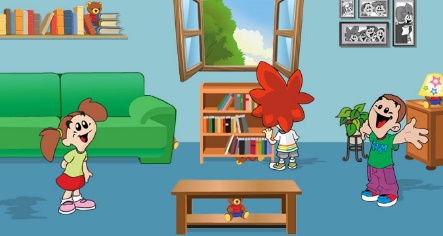 DIA DO BRINQUEDO LIVRE:- Deixe sua criança escolher um brinquedo para brincar à vontade por um tempinho, explorando-o livremente. Se possível, brinque com ela. Essa interação é fundamental.ATIVIDADES DA APOSTILA 5- Assistir ao vídeo explicativo.- Realizar a atividade da página 8 = atividade da sequência didática da Dona Baratinha- contagem termo a termo.Aula de ARTE (Prof. ª Sandra)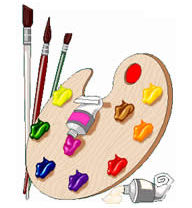 VÍDEO: “A lista de dona Girafa” (https://youtu.be/amSylZqBHfc )ATIVIDADES DA APOSTILA 5 - Assistir ao vídeo explicativo.- Realizar a atividade da página 10 = atividade da sequência didática da Dona Baratinha- atividade matemática com observação das figuras.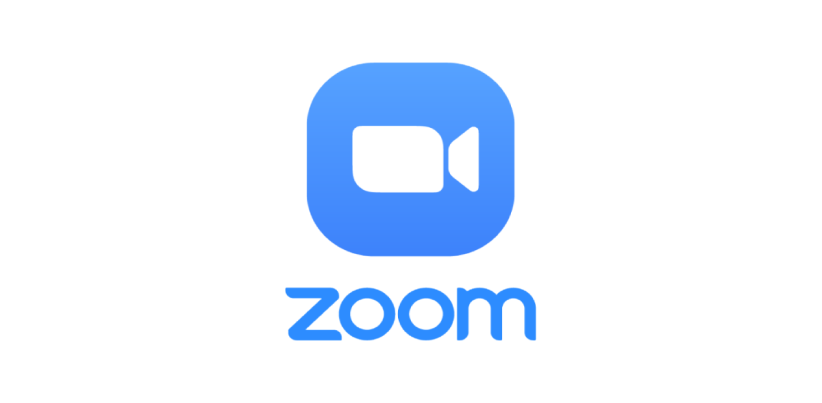 Aula on-line App ZOOM (A professora irá enviar o link no grupo para participarem da aula).ATIVIDADES DA APOSTILA 5- Assistir ao vídeo explicativo.- Realizar a atividade da página 9 = atividade da sequência didática da Dona Baratinha-identificação dos nomes dos personagens.Aula de Música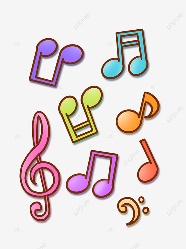 Aula de ED. FÍSICA (Prof.ª Gleysse e Fabrício)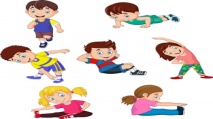 